辛棄疾〈破陣子〉 絕望者──刻在心底的願望彰化藝術高中 陳孟吟老師一、讓希望在絕望中再生羅曼羅蘭（Romain． Rolland）曾說：「當你知道世界上受苦的不止你一個時，你定會減少痛楚，而你的希望也將永遠在絕望中再生了吧！」    也許你曾有一種被這個世界遺忘的痛苦，也許你曾有不被理解的委屈，也許你曾感覺被重重阻撓的疲倦，也許你曾有一種看不見希望的絕望感。但是當你知道世上受苦的人不只你一個時，當你看到辛棄疾，終其一生的願望，無法實現時，你應該能減少痛楚，能讓希望在絕望中再生。（一）連連看 再微弱的光也勝過一片黑暗！你能分辨出，誰的生命在一片黑暗中仍有一絲微光、一絲希望？而誰跟辛棄疾一樣，只能看著自己一步步走向絕望？ 請分析下表人物所代表的生命姿態：（二）辛棄疾的小檔案 （三）解密辛棄疾1.根據上文，請勾選敘述正確的辛棄疾生平大要。2.根據上文，寫下你最有印象或有感的一句話及詮釋：（四）豪放詞小知識※根據以上的介紹，請分類以下六首詞作的風格，請勾選屬「豪放詞」的選項：（五）宋詞「雙調」小令上下片的寫作手法：按照詞的章法，詞可以分為單調、雙調、三疊、四疊。這種分類就像今天一首歌曲有幾段歌詞一樣。不分段的是單調，分兩段的是雙調，分三段、四段的就是三疊、四疊。1.單調詞的段落叫做「闋」 或「遍」（簡寫為「片」）。「闋」是音樂終止的意思；「片」是唱完一遍的意思。單調就是一首詞只有一段，即一闋或一片，往往是一首小令。單調的詞起源最早，唐人單調較多。單調詞字數較少，韻腳較密，比較接近民歌和近體詩。常見的如：〈南歌子〉、〈如夢令〉、〈憶江南〉等都是單調詞。2.雙調雙調詞是詞體的主要形式，分為前後兩段，前段可以稱作「上片」、「上闕」，後段可以稱作「下片」、「下闕」。雙調有的是小令，有的是中調或長調。按照前後段的結構句法是否相同：雙調有的兩闋字數相等，格式相同；有的兩闋字數不等，格式不相同。3.雙調小令上下片的寫法手法雙調小令寫法手法大致分五大類，簡述如下： 上景下情；(2)今昔交錯；(3)上起下續；(4)上問下答；(5)上幻下真。（參考整理自「女博士講詩詞-宋詞寫作」https://kknews.cc/zh-tw/culture/x2epqyg.html ）※根據上表有關小令的寫法，辛棄疾〈玉樓春〉：「風前欲勸春光住，春在城南芳草路。未隨流落水邊花，且作飄零泥上絮。    鏡中已覺星星誤，人不負春春自負。夢迴人遠許多愁，只在梨花風雨處。」此詞的寫法手法符合的是：□上景下情   □今昔交錯    □上起下續   □上問下答    □上幻下真。二、手繪古文：「刻在辛棄疾心底的願望──北伐收復故土」讓我們手繪古文，請根據課文〈破陣子·爲陳同甫賦壯詞以寄之〉試著畫出刻在辛棄疾心底的願望。※根據辛棄疾〈破陣子〉的內容，寫法手法的符合的是：□上景下情   □今昔交錯    □上起下續   □上問下答    □上幻下真本詞的前九句，像是一場腦內微電影，透過畫出刻在辛棄疾心底的願望。我們看到出現在熱血男兒辛棄疾夢中的，收穫巨大勝利的宏大場景。直到最後一句，讓辛棄疾澈底絕望。辛棄疾在南宋，至死未能獲得重用。收復北方故土，也一直都不是南宋君王的事。在金國出生的他，是二等公民，歸宋後的他，依舊是二等公民，這是許許多多歸正人的命運。直至滿頭白髮，一生都無法獲得機會，翻轉自己的人生、翻轉所有人的人生。因此辛棄疾打破詞上下片分述情感的既定模式，用最大、最極致的反差，說出最豪邁、最絕望的內心。波瀾壯闊的戰爭場面，是辛棄疾回不去的過去，也是辛棄疾到不了的將來。    但你不是辛棄疾，不是絕望者，沒有背負時代的悲哀。你活在希望的年代，可以讓辛棄疾的絕望，成為你的希望。因為不論你的夢想是什麼？現在都還有達成的可能，可以繼續前進，把握機會。實現那刻在你心底的願望吧。三、統整思考1.請問下列〈破陣子〉詞句，可作為辛棄疾最佳心情寫照的是：□醉裏挑燈看劍，夢迴吹角連營（寫出辛棄疾不得重用、報國無門的心）□馬作的盧飛快，弓如霹靂弦驚□了卻君王天下事，贏得生前身後名□八百里分麾下炙，五十弦翻塞外聲。沙場秋點兵2.以下對辛棄疾〈破陣子〉這首詞的理解與賞析有錯誤的選項是：□展現了醉態、夢境、往事、理想和現實等多重心情的衝突與矛盾□描寫了看劍、吹角、分炙、奏樂、點兵和殺敵等多樣的軍營生活□運用了「八百里」、「的盧」與「沙場」等歷史典故，以深化情緒（「沙場」不屬歷史典故） □前九句追憶往事，豪情滿懷；最後一句點出現實殘酷，難有時機3.以下對辛棄疾〈破陣子〉與〈鷓鴣天〉這兩首詞比較分析正確的是：□〈破陣子〉、〈鷓鴣天〉皆書寫期待未來能為國效力、大破金兵的戰役想像□兩首詞都運用連續的空間描繪，從廣闊的戰場聚焦到了眼前殺敵的兵器上□兩首詞的情緒反應，都在逐步高漲後凸顯現實年華老去，一事無成的失落 □兩首詞皆呈現作者的生命意義在於能功成名就、榮顯家族，建立一己功業延伸閱讀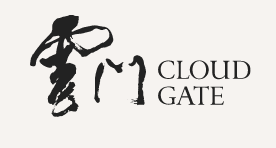 （一）著眼過去，聚焦現在，開展未來──大火燒出新勇氣※請根據上文回答問題：1.根據上文，下列敘述正確的是：□林懷民聚焦過去的雲門的輝煌與影響力（林懷民聚焦過去的知識保存）□林懷民重視的現在是如何讓台灣被國際看見（如何讓文化與台灣政府及人民有更多的互動）□林懷民想開展的未來是搭起藝術家與民眾之間的橋樑 □林懷民的心勇氣指的是有勇氣面對雲門找新家的難題（面對不重視文化的台灣現況）2.請根據上文，對於火的描述或意象，敘述正確的是：□「雲門八里大排練場的深夜大火」代表ㄧ般民眾對文化的熱情（深夜大火只是陳述事實）□「圖書館著火了」是林懷民想要表達藝術與傳承消失了的嚴重性□「著火的，其實不只是雲門」表示藝文界普遍有文化保存困難的隱憂□「大火似乎燒出了一條新路」代表著雲門未來可以有新展場的新生喜悅3.根據文本，請用「靶心人的公式」分析，對應林懷民走向夢想的每一步。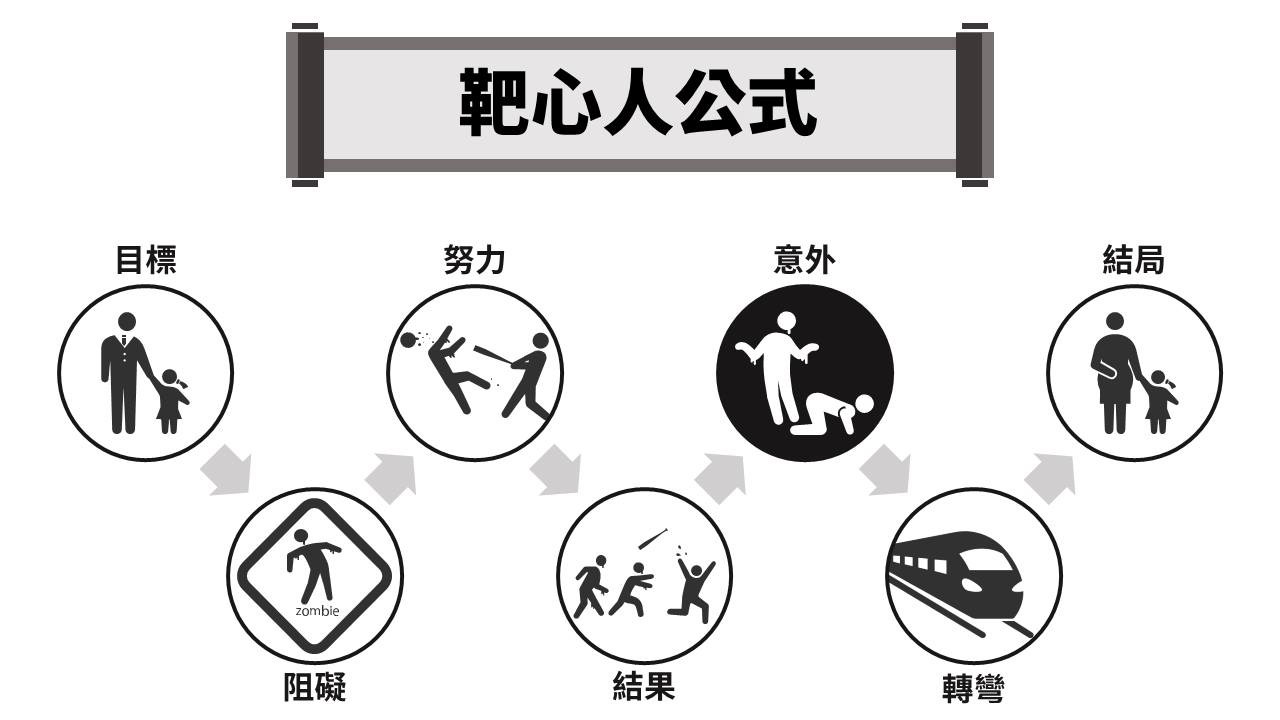 （二）著眼自己，聚焦心情，開展行動──追求的目標與想望請試著用「靶心人公式」，回視自己的過往，寫下自己的目標、努力，以及你期待的結局。(根據現況填寫，不一定要全部寫滿)人物連連看面對生命的姿態雷神索爾●希望者孔乙己●希望者范仲淹●希望者蘇軾●希望者辛棄疾○絕望者秀潔○絕望者秦得參○絕望者名棄疾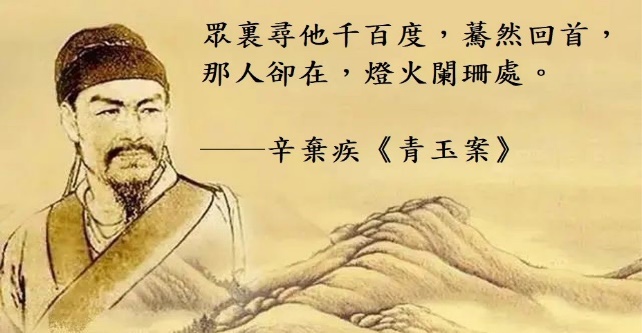 字字幼安號稼軒居士詞風豪放派稱號詞中之龍合稱與蘇軾合稱「蘇、辛」任職江西安撫使、福建安撫使等地方維持穩定的小官。江西安撫使、福建安撫使等地方維持穩定的小官。出生地金國(中國人在金國是二等公民)金國(中國人在金國是二等公民)身分歸正人(歸正人：是南宋對北方淪陷區南下投奔之人的蔑稱。)歸正人(歸正人：是南宋對北方淪陷區南下投奔之人的蔑稱。)千萬不要簡單的認為辛棄疾是一個文人騷客。辛棄疾是一個將軍，俠客，英雄，他是無數男生心中的偶像。他不屈，小小年紀身處敵境， 22歲能生猛的帶50輕騎猛闖五萬金兵大營，捉住叛徒，全身而退。解密辛棄疾──少年英雄公元1140年，處於淪陷區有一名男嬰呱呱墜地，正是「辛棄疾」。小時候辛棄疾的爺爺常指著遠方山河說：「你雖然出生在被金人占領的土地上，但是你要記住，你是大宋子民，你長大以後，一定要收復河山，我們雖一時為奴，但不能世世為奴！」受到心懷大宋的爺爺的影響，辛棄疾從小就以驅除韃虜為己任，日日鑽研兵法，勤練槍棒，苦讀文書，為恢復大業做準備。公元1161年。21歲的辛棄疾，帶了一支2000多人的隊伍，投奔耿京。北方義軍紛起，但僅為烏合之眾，毫無軍紀，除了辛棄疾，他依兵法練兵布陣，軍紀可稱嚴明。隔年辛棄疾作為義軍代表，奉命南下，希望與大宋取得聯繫，共抗金兵。卻有一個叫張安國的人，貪圖富貴，殺了耿京，帶了耿京首級投奔金人，成了金軍的將軍。辛棄疾不辱使命，在返程的路上，得知消息，趕回山東。耿京被殺，義軍群龍無首，就要作鳥獸散，辛棄疾振臂一呼：「有願為耿將軍報仇者隨我來！」只得五十人。帶著五十輕騎，夜闖五萬金兵大營，將正在酒酣耳熱之際的張安國捆了回來，毫髮無損！金營大震！非但如此！他還千里迢迢穿越北方大片淪陷區，把叛徒帶到了南邊皇帝的大殿上！如此膽氣，如此手段！這不是神話故事，這是22歲的辛棄疾幹出來的事！一戰成名，自此，歸附南宋朝廷的他開始了仕途生涯。金兵聽到他的名字，都會被嚇出一身冷汗。解密仕途──調任歲月可是為何有辛棄疾這樣英勇善戰的人，南宋還會亡？因靖康之恥之後，整個朝廷被金人砍的顛沛流離，好不容易回到了臨安，皇帝想要好好享受，不想招惹金人，加上辛棄疾是從北邊過來的歸正人，總被質疑他暗地裡可能跟金人勾結。因此辛棄疾始終無法獲得重用。只讓他當維持地方穩定的小官。被調到江西剿匪，這個換了好幾波人都搞不定的麻煩事，他僅用了三個月就辦妥了。被調到湖南，他更是創立了「飛虎軍」，「雄鎮一方，為江上諸軍之冠」，是長江邊境裡最勇猛的一支軍隊。辛棄疾真是個全能複合型人才。所以，哪個地方問題有麻煩，就把辛棄疾調到哪去。據統計，他竟然頻繁調任了近40次，每一任官職短則幾個月，最長也不過兩年。即使被不斷調任，做著與行兵打仗毫無關係的工作，辛棄疾也從未停止表達自己願意為國上陣殺敵，收復失土的強烈願望。他寫了一首又一首恨自己報國無望的詞。例如：楚天千里清秋，水隨天去秋無際。遙岑遠目，獻愁供恨，玉簪螺髻。落日樓頭，斷鴻聲里，江南遊子。把吳鉤看了，欄杆拍遍，無人會，登臨意。——〈水龍吟·登建康賞心亭〉好想砍金人啊，看著遠方金人的方向，再看著我手裡的刀，越看越心急，急到各種拍欄杆，可是把欄杆拍遍了，還是沒人懂我，我要這砍刀有何用！這種詞寫的越來越多，對辛棄疾有意見的人也越多，41歲的辛棄疾被彈劾罷官了。在經歷了這麼多事情之後，從此不問世事！隱居的時光是那麼恬靜，這段時光，他向世人展示了自己不一樣的一面。結合辛棄疾早年的經歷，你一定覺得他男兒氣壯，胸中吐萬丈長虹，寫的詩詞也應該是這種風格。可是，他寫出了：茅檐低小，溪上青青草。醉里吳音相媚好，白髮誰家翁媼？大兒鋤豆溪東，中兒正織雞籠，最喜小兒無賴，溪頭臥剝蓮蓬。——〈清平樂·村居〉這是誰家的小屁孩偷懶不幹活，躺在溪邊剝蓮蓬？什麼鬼？這是一個將軍寫出來的？你的氣魄呢？你的壯志呢？我也不信，可事實就是這樣。但他歸隱田園了，難道他忘記了自己的志向，忘記了爺爺當年對他說的話了嗎？沒有！他連夢裡都是自己在砍殺金兵的樣子！又能如何？多年過去，自己已經是白髮人了。醉里挑燈看劍，夢回吹角連營，八百里分麾下炙，五十弦翻塞外聲。沙場秋點兵。馬作的盧飛快，弓如霹靂弦驚。了卻君王天下事，贏得生前身後名。可憐白髮生。——〈破陣子·為陳同甫賦壯詞以寄〉直到公元1207年，金軍勢如破竹，兵臨城下之際，皇帝要辛棄疾馬上回朝出兵。但已67歲的他，病重在床。英雄遲暮，臨終之際，還在用最後一口氣喊著：「殺賊！殺賊！」他是將軍，卻又不是將軍，他的懷才不遇，給後人留下無數傳世佳作。改寫自戰爭古樹〈如何評價辛棄疾〉□辛棄疾字幼安，出生在金國的歸正人，22歲能生猛的帶50輕騎猛闖五萬金兵大營，捉住叛徒，全身而退，直奔南宋，威名大震。□23-40歲時，被頻繁調任，四處處理問題，並在41歲時，受命出兵北伐，可惜功敗垂成（並未受命出兵北伐）□他的詞風能寫出熱血奔騰的愛國壯志，也能寫出恬淡祥和的歸隱田園樂□歸隱後的辛棄疾，詞風轉為恬淡，不復往日慷慨詞風（仍寫出〈破陣子〉這樣豪邁的詞）□67歲的辛棄疾，受朝廷任命出兵，但英雄遲暮，再不能八百里分麾下炙，可憐白髮生，最終遺憾闔眼□與蘇軾同為豪放詞人，蘇軾之詞曠，稼軒之詞豪。風格指詞風「豪邁放縱」，氣勢恢弘、直率坦誠不以委婉為能事。題材題材廣闊而不限，視野由對個體性格際遇的關注，轉向對時代離亂的關切與民族苦難的關懷，即使是抒發壯懷理想失落的苦悶，也懷抱著對於家國社會的責任感與使命感。代表人物．北宋蘇軾提倡，與當時盛行的婉約派大相逕庭，以此為奠定階段。．靖康之禍後，豪放派得以迅速發展，名家有葉夢得、朱敦儒、岳飛等。．代表詞人有蘇軾及辛棄疾。其中，蘇軾詞較為曠達，消解人生種種無可自控的意外與無奈，辛棄疾的詞較為壯盛，期許自己能北伐收復失土，卻又報國無望的憤懣。1.蘇軾〈江城子〉乙卯年正月二十日夜記夢十年生死兩茫茫，不思量，自難忘。千里孤墳，無處話淒涼。縱使相逢應不識，塵滿面，鬢如霜。  夜來幽夢忽還鄉，小軒窗，正梳妝，相顧無言，惟有淚千行。料得年年腸斷處，明月夜，短松岡。□2.蘇軾〈江城子〉密州出獵老夫聊發少年狂，左牽黃，右擎蒼。錦帽貂裘，千騎卷平岡。欲報傾城隨太守，親射虎，看孫郎。  酒酣胸膽尚開張，鬢微霜，又何妨！持節雲中，何日遣馮唐？會挽雕弓如滿月，西北望，射天狼。□3.陳亮〈水調歌頭〉送章德茂大卿使虜不見南師久，謾說北羣空。當場隻手，畢竟還我萬夫雄。自笑堂堂漢使，得似洋洋河水，依舊只流東。且復穹廬拜，曾向藁街逢。  堯之都，舜之壤，禹之封。於中應有，一個半個恥臣戎。萬里腥羶如許，千古英靈安在，磅礴幾時通。胡運何須問，赫日自當中。□4.張先〈天仙子〉水調數聲持酒聽，午醉醒來愁未醒。送春春去幾時回？臨晚鏡，傷流景，往事後期空記省。  沙上竝禽池上暝，雲破月來花弄影。重重簾幕密遮燈。風不定，人初靜，明日落紅應滿徑。□5.岳飛〈滿江紅〉怒髮衝冠，憑闌處，瀟瀟雨歇。抬望眼，仰天長嘯，壯懷激烈。三十功名塵與土，八千里路雲和月。莫等閒，白了少年頭，空悲切。　靖康恥，猶未雪；臣子恨，何時滅。駕長車踏破賀蘭山缺。壯志饑餐胡虜肉，笑談渴飲匈奴血。待從頭，收拾舊山河，朝天闕。□6.辛棄疾〈滿江紅〉風卷庭梧，黃葉墜、新涼如洗。一笑折、秋英同嘗，弄香挼蕊。天遠難窮休久望，樓高欲下還重倚。拚一襟、寂寞淚彈秋，無人會。  今古恨、沈荒壘。悲歡事，隨流水。想登樓青鬢，未堪憔悴。極目煙橫山數點，孤舟月淡人千里。對嬋娟、從此話離愁，金尊里。□(1)上景下情──上片寫景，下片抒情(1)上景下情──上片寫景，下片抒情這合乎人們觸景生情、因景抒情的思維規律和藝術手法，因而在詞中最為常見。小令如宋祁〈玉樓春〉：東城漸覺風光好，觳皺波紋迎客棹。綠楊煙外曉寒輕，紅杏枝頭春意鬧。浮生長恨歡娛少，肯受千金輕一笑。為君持酒勸斜陽，且向花間留晚照。上片寫春光美好，下片寫自己平時歡娛少而想到及時遊樂。又如辛棄疾〈青玉案·元夕〉：東風夜放花千樹，更吹落，星如雨。寶馬雕車香滿路。鳳簫聲動，玉壺光轉，一夜魚龍舞。蛾兒雪柳黃金縷，笑語盈盈暗香去。眾裡尋他千百度。驀然回首，那人卻在，燈火闌珊處。〈青玉案〉分為上下兩片，上片寫景狀物，渲染氣氛；下片寫人敘事，寄寓情感，是一首層次分明而且內容豐富的佳作。尤其是這發現那人的一瞬間，辛棄疾寫出了人生的精神的凝結和昇華，上片那熱鬧的一切，如果沒有那站在燈火闌珊處的人，就毫無意義。竟能以筆墨寫出，那悲喜莫名的深情。這合乎人們觸景生情、因景抒情的思維規律和藝術手法，因而在詞中最為常見。小令如宋祁〈玉樓春〉：東城漸覺風光好，觳皺波紋迎客棹。綠楊煙外曉寒輕，紅杏枝頭春意鬧。浮生長恨歡娛少，肯受千金輕一笑。為君持酒勸斜陽，且向花間留晚照。上片寫春光美好，下片寫自己平時歡娛少而想到及時遊樂。又如辛棄疾〈青玉案·元夕〉：東風夜放花千樹，更吹落，星如雨。寶馬雕車香滿路。鳳簫聲動，玉壺光轉，一夜魚龍舞。蛾兒雪柳黃金縷，笑語盈盈暗香去。眾裡尋他千百度。驀然回首，那人卻在，燈火闌珊處。〈青玉案〉分為上下兩片，上片寫景狀物，渲染氣氛；下片寫人敘事，寄寓情感，是一首層次分明而且內容豐富的佳作。尤其是這發現那人的一瞬間，辛棄疾寫出了人生的精神的凝結和昇華，上片那熱鬧的一切，如果沒有那站在燈火闌珊處的人，就毫無意義。竟能以筆墨寫出，那悲喜莫名的深情。(2)今昔交錯──上昔下今、上今下昔(2)今昔交錯──上昔下今、上今下昔上昔下今如辛棄疾〈鷓鴣天．壯歲旌旗擁萬夫〉：壯歲旌旗擁萬夫，錦襜突騎渡江初。燕兵夜娖銀胡（革錄），漢箭朝飛金僕姑。追往事，嘆今昔，春風不染白鬢須。卻將萬字平戎策，換得東家種樹書。上片追憶青年時代抗金南歸的戰鬥情景，下片抒發被閒軒至今而報國無門的苦悶。又如辛棄疾〈生查子〉：去年燕子來，帘幕深深處。香徑得泥歸，都把琴書污。今年燕子來，誰聽呢喃語﹖不見卷帘人，一陣黃昏雨。去年燕子飛來，有個在簾幕深處等待的人，沾泥的小腳弄髒了琴與書也不介懷，但是今年燕子飛來，不見去年那個捲簾相待的親切人兒，只有黃昏細雨點點滴滴，加深此刻人去樓空的冷清感覺。上今下昔如晏幾道〈臨江仙．夢後樓台高鎖〉：夢後樓臺高鎖，酒醒簾幕低垂。去年春恨卻來時。落花人獨立，微雨燕雙飛。記得小蘋初見，兩重心字羅衣。琵琶弦上說相思。當時明月在，曾照彩雲歸。上片寫現在獨居樓台的孤寂，引起對舊日情人的回憶，下片著重寫從前與她初見的情景，屬於上今下昔，呈現物是人非之感。又如辛棄疾〈南鄉子·登京口北固亭有懷〉：何處望神州？滿眼風光北固樓。千古興亡多少事？悠悠。不盡長江滾滾流。年少萬兜鍪，坐斷東南戰未休。天下英雄誰敵手？曹劉。生子當如孫仲謀。上片寫看著眼前的北固樓，回憶起三國的英雄人物，呈現今不如古，藉古諷今表達對於國家未能重用人才，流露出自己報國無門的無限感慨。(3)上起下續──上下片都是寫事或景或情，或事、景、情彼此交融，上片是開端、是基礎、是前一階段的事物，下片則是承接、是發展、是後一階段的事物。(3)上起下續──上下片都是寫事或景或情，或事、景、情彼此交融，上片是開端、是基礎、是前一階段的事物，下片則是承接、是發展、是後一階段的事物。如辛棄疾〈西江月.夜行黃沙道中〉明月別枝驚鵲，清風半夜鳴蟬。稻花香里說豐年，聽取蛙聲一片。七八個星天外，兩三點雨山前。舊時茅店社林邊，路轉溪橋忽見。以「時間」先後為線索，上片寫夜行首先的見聞，明月、清風、驚雀、鳴蟬、蛙聲、豐收景象；下片寫繼續前行的所見，疏星、微雨、社林，就要到達可以歇腳的熟悉的茅店。全詞是一幅恬靜優美的農村風景畫。又如辛棄疾〈採桑子‧書博山道中壁〉：少年不識愁滋味，愛上層樓。愛上層樓，為賦新詞強說愁。而今識盡愁滋味，欲說還休。欲說還休，卻道天涼好個秋﹗全詞通過上片回顧少年時不知愁苦，襯托下片的自己深深領略了愁苦的滋味，卻又開不了口，深化寫出對於愁的思想感情的變化。如辛棄疾〈西江月.夜行黃沙道中〉明月別枝驚鵲，清風半夜鳴蟬。稻花香里說豐年，聽取蛙聲一片。七八個星天外，兩三點雨山前。舊時茅店社林邊，路轉溪橋忽見。以「時間」先後為線索，上片寫夜行首先的見聞，明月、清風、驚雀、鳴蟬、蛙聲、豐收景象；下片寫繼續前行的所見，疏星、微雨、社林，就要到達可以歇腳的熟悉的茅店。全詞是一幅恬靜優美的農村風景畫。又如辛棄疾〈採桑子‧書博山道中壁〉：少年不識愁滋味，愛上層樓。愛上層樓，為賦新詞強說愁。而今識盡愁滋味，欲說還休。欲說還休，卻道天涼好個秋﹗全詞通過上片回顧少年時不知愁苦，襯托下片的自己深深領略了愁苦的滋味，卻又開不了口，深化寫出對於愁的思想感情的變化。(4)上問下答──說明：上片提問，下片藉回答抒懷(4)上問下答──說明：上片提問，下片藉回答抒懷辛棄疾〈浣溪沙‧偕叔高﹑子似宿山寺戲作〉：向今朝粉面勻，柳因何事翠眉顰﹖東風吹雨細于塵。自笑好山如好色，只今懷樹更懷人。閑愁閑恨一番新。上片在描繪自然春色中問為何皺眉？。下片因景抒懷回答。既棄政歸田，應該縱情山水，超世絕塵，無奈時時想起故人知音。辛棄疾〈浣溪沙‧偕叔高﹑子似宿山寺戲作〉：向今朝粉面勻，柳因何事翠眉顰﹖東風吹雨細于塵。自笑好山如好色，只今懷樹更懷人。閑愁閑恨一番新。上片在描繪自然春色中問為何皺眉？。下片因景抒懷回答。既棄政歸田，應該縱情山水，超世絕塵，無奈時時想起故人知音。(5)上幻下真──說明：上片寫夢境幻景，下片回到現實(5)上幻下真──說明：上片寫夢境幻景，下片回到現實辛棄疾〈水調歌頭〉(趙昌父七月望日用東坡韻，敘太白、東坡事見寄，過相褒借，且有秋水之約。 八月十四日余臥病博山寺中，因用韻為謝，兼寄吳子似。)我志在寥闊，疇昔夢登天。摩娑素月，人世俯仰已千年。有客驂鸞並鳳，雲遇青山赤壁，相約上高寒。酌酒援北斗，我亦虱其間。少歌曰，神甚放，形如眠。鴻鵠一再高舉，天地睹方圓。欲重歌兮夢覺，推枕惘然獨念，人事底虧全。有美人可語，秋水隔嬋娟。此詞上片以描述夢境為主。表現了詞人高遠的志向和寬宏的氣度，「我志在寥闊，疇昔夢登天」接著「有客驂鸞並鳳，雲遇春山赤壁，相約上高寒」數句，描寫的是作者與高賢們同上天宮的夢境。作者在這裡把趙昌父、李白、蘇軾譽為「三賢」寫出到夢境中去會見他理想中的人物。下片寫夢醒後很難找到志同道合的朋友，也不願與那些投降派的官僚同流合污的現實。辛棄疾〈水調歌頭〉(趙昌父七月望日用東坡韻，敘太白、東坡事見寄，過相褒借，且有秋水之約。 八月十四日余臥病博山寺中，因用韻為謝，兼寄吳子似。)我志在寥闊，疇昔夢登天。摩娑素月，人世俯仰已千年。有客驂鸞並鳳，雲遇青山赤壁，相約上高寒。酌酒援北斗，我亦虱其間。少歌曰，神甚放，形如眠。鴻鵠一再高舉，天地睹方圓。欲重歌兮夢覺，推枕惘然獨念，人事底虧全。有美人可語，秋水隔嬋娟。此詞上片以描述夢境為主。表現了詞人高遠的志向和寬宏的氣度，「我志在寥闊，疇昔夢登天」接著「有客驂鸞並鳳，雲遇春山赤壁，相約上高寒」數句，描寫的是作者與高賢們同上天宮的夢境。作者在這裡把趙昌父、李白、蘇軾譽為「三賢」寫出到夢境中去會見他理想中的人物。下片寫夢醒後很難找到志同道合的朋友，也不願與那些投降派的官僚同流合污的現實。醉裏挑燈看劍， (醉夢裏挑亮油燈觀看寶劍，醉夢裡：喝許多酒，直到喝醉，喝到半夢半醉。挑燈：點燈一點時間後，才需要挑燈芯，表示作者花較長的時間劍：是戰爭的象徵)夢迴吹角連營。（夢中回到了當年的各個營壘，接連響起號角聲。一下子出現了戰爭的聲音與狀況的場景）八百里分麾下炙， （把烤牛肉分給部下。八百里：世說新語中，王君夫有牛，名「八百里駮」王君夫十分珍視）五十弦翻塞外聲。（樂隊演奏北疆歌曲。）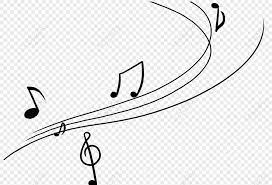 沙場秋點兵。（秋天在戰場上閱兵。
豫劇穆桂英掛帥，劇中主要內容就是「點兵」因此，此處有暗指受重用，即將帶隊出征之意。）馬作的盧飛快， （每匹戰馬都是像的盧那樣的好馬，跑得飛快，戰爭的速度感、暢快感在此體現。）弓如霹靂弦驚。（弓箭像驚雷一樣，震耳離弦。表示武器充足，威力巨大，足以震懾敵方）了卻君王天下事，贏得生前身後名。（終於替君主完成收復國家失地的大業，表達出辛棄疾是一個忠君愛國的好臣子，終於能擺脫歸正人的身分，獲得認可，並得到死後哀榮）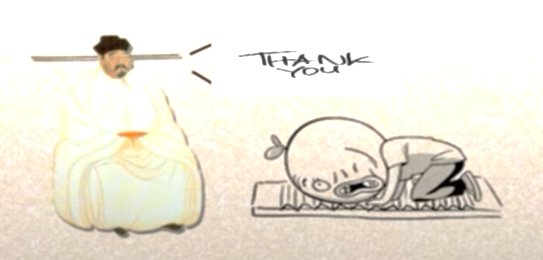 可憐白髮生。（可憐已成了白髮人！想像很豐滿但現實很骨感，如此壯闊的場景，竟然只是腦內想像。）遺憾的是什麼?〈鷓鴣天〉（有客慨然談功名，因追念少年時事，戲作）壯歲旌旗擁萬夫，錦襜突騎渡江初。燕兵夜娖①銀胡觮②，漢箭朝飛金僕姑③。追往事，嘆今吾，春風不染白髭鬚。卻將萬字平戎策，換得東家種樹書。  娖：整理的意思。②銀胡觮（原字爲“革”旁加“錄”）：銀色或鑲銀的箭袋。③金僕姑：箭名。　大火燒出新勇氣        林懷民雲門八里大排練場的深夜大火，燒掉雲門三十五年心血，卻也燒出了雲門一條新路和林懷民一個更大的夢。大約一個月前，雲門八里的大排練場夜裡發生大火，許多三十五年來累積的心血付之一炬，獨一無二的佈景、道具、音樂、資料、圖書全數盡毀，只留下服裝間和小排練場。此事在農曆年後喧揚了一陣，大家震驚地發現，原來享譽國際的雲門舞集是棲身在鐵皮屋裡，而且這鐵皮屋還是違建；然後換林懷民震驚地發現，原來中央與地方政府有那麼多閒置空間可以運用，但這些空間卻還沒有法規能夠提供給藝文團體使用。   雖說現在已經找到了臨時和永久的新據點，但百廢待舉的雲門，林懷民能不憂不惱？才剛想到這裡，林懷民就用一聲清亮拉長的「早啊！」，打開他淡水河畔老公寓的大門。圖書館著火了「我今早似醒非醒的時候，突然想起雲門每次要出國，都會帶上一、兩百本書，裝在紙箱裡，這回我們馬上要走，去歐洲七個多星期，裝了好多好多書，哎！都給燒了！ 雲門的「薪傳」配樂裡有陳達（台灣恆春民謠歌手）的吟唱，「我的鄉愁我的歌」配樂裡有陳冠華（台灣戲曲樂師）的歌聲，「燒掉了，裡面還有老先生的咳嗽聲、因為錄音設備不良而產生的沙沙聲，那是時代的聲音。」林懷民很介意，對於資深藝術家，政府多年來就是頒獎，在晚年的時候給獎，然後隨著藝術家的過世，藝術與傳承就消失了。 這樣的感慨，絕對不單是因為雲門失火。去年七月二日，在香港飛回台北的飛機上，林懷民得知導演楊德昌過世的消息，他在〈跟雲門去流浪〉一書第一百六十六頁的最後三行，寫下：「新聞局打算舉辦楊德昌電影回顧展。政府只是在片子得獎時錦上添花，人過世後悼念。政府在文化上的作為始終只有口號與姿勢。」林懷民說自己「人微言輕」，講了也沒什麼用。如果連他都算人微言輕，那其他藝術家和藝文團體又算什麼？這個話題令人沮喪，但沮喪的事通常不會只有一件。「去年文建會調查，每個月拿兩萬塊以上薪水的專業舞者，全台灣只有六十八位，其中四十名在雲門，」林懷民點起菸，過去老一代的文化沒有保存，現在新一代的機會看來渺茫。著火的，其實不只是雲門而林懷民想救的火，也不只是表演藝術。二○○三年，林懷民得了行政院文化獎，獎金六十萬，他把獎金捐出來，加上其他人的贊助，成立「流浪者計劃」，鼓勵台灣青年走出去認識世界。除了在世界各地巡演的雲門一團，九年前他成立雲門二團，到學校、鄉鎮去公演，為的是能跟台灣社會有更多互動。文化是空氣，是生活的感覺，是想像的空間，是精神上的滿足，林懷民終於愈講愈激動，「我為什麼那麼發神經，對文化政策那麼在意，不是雲門燒了火需要一個新房子，也不是表演藝術界跟大家要一口飯吃，而是台灣真的是有潛力！」台灣經常讓林懷民感到痛苦，因為她是如此美好而又充滿希望，但在文化層面卻一直無法出現一個令人欣慰的提升。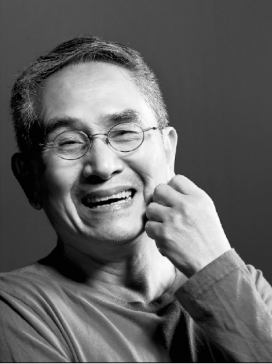 六十一歲的夢然而人生就是那麼荒謬，當大年初四晚上林懷民還為了「花語」的配樂而在聽巴哈時，夜裡的一通失火電話突然讓他驚覺，原來巴哈可以等一等，「忽然間我脫掉了那個奇怪的緊身衣，發現我終於可以去想以前不敢、也不能想的事。」雲門過去一直且戰且走，這一回，林懷民終於決定要「為雲門找一個永久的家、規劃一個長遠的未來。」二○○八年，二月十一日的凌晨三點三十八分，林懷民看著消防隊的水柱護住了那面水泥牆，燒掉了一半保住了一半，耳邊的爆裂聲、人聲、水聲依舊，但他緩緩坐下，心突然定了，因為大火似乎燒出了一條新路，他要再出發，尋更大的夢。只是，火光通透，映照的可不可以不是未卜的前途？ 林懷民 大火燒出新勇氣雲門八里大排練場的深夜大火，燒掉雲門三十五年心血，卻也燒出了雲門一條新路和林懷民一個更大的夢。改寫自《天下雜誌392期．馬岳琳〈大火燒出新勇氣〉》公式目標阻礙努力結果意外轉彎結局摘要說明藝術傳承政府只頒獎沒有實質作為努力35年並成立雲門二團、流浪者計畫享譽國際大火燒出新的夢想還未書寫公式目標阻礙努力結果意外轉彎結局摘要說明你為什麼有這樣的目標與想望呢？（以100字說明）